أنا إسـمي    .............................................................. 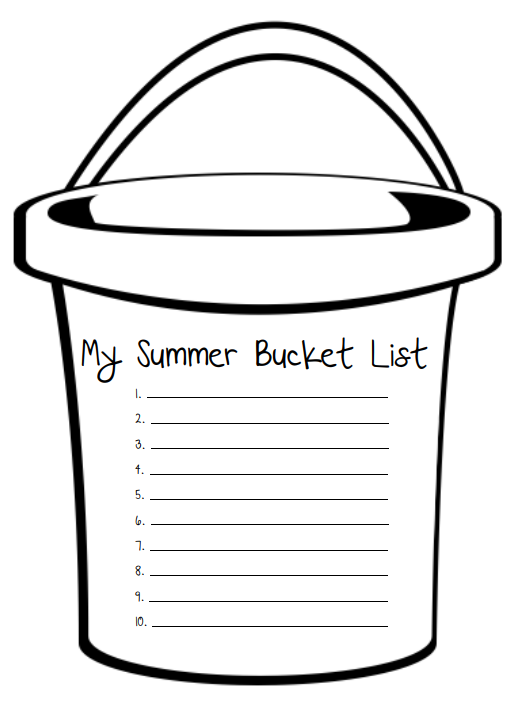 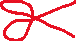 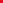 Name ………………………..                                 class …………………..Granville South Public SchoolEman Dahbache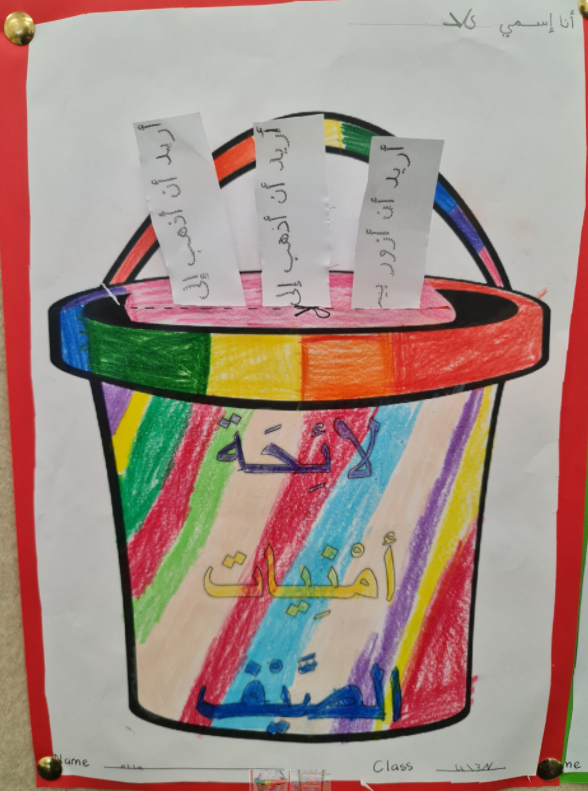 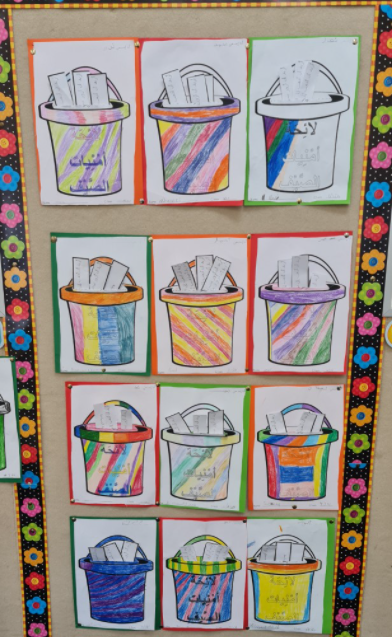 